Актуальность выбранной темы:Проблема наркомании среди молодежи для казахстанского общества является сегодня наиболее острой и представляет собой глобальную угрозу. Статистические данные подтверждают, что масштабы и темпы распространения наркомании в стране ставят под вопрос физическое и моральное здоровье молодежи, будущее значительной ее части и в конечном итоге влияют на уровень социальной стабильности казахстанского общества в ближайшей перспективе.По данным ООН, во всем мире растет число людей, употребляющих наркотики, их количество достигает 200 миллионов человек в год.Вывод, к которому пришло абсолютное большинство специалистов, исследующих данную проблему, заключается в том, что главным направлением борьбы с этим социальным злом должно стать не только лечение тех, кто успел приобщиться к наркомании, но и профилактика этого заболевания. И чем раньше начнется процесс профилактических мероприятий, тем эффективнее будет результат усилий, направленных на предупреждение наркомании.В решении комплексной задачи профилактики наркомании среди подростков значительную роль играют социально-психологические средства, включающие в себя формирование соответствующих ценностных ориентаций здорового образа жизни, психотехнологийвоспитательных воздействий, формирование личностной устойчивости и саморегуляцииподростков.В связи с этим актуализируется проблема научной разработки системы мер по предупреждению подростковой наркомании, а именно первичной социально-психологической профилактики наркомании среди молодежи.Цели мероприятия: повысить уровень информации подростков о проблемах, связанных с наркотикамиинформирование молодых людей о последствиях потребления наркотиков и формирование у каждого участника собственной позиции по отношению к наркопотреблению.Задачи мероприятия: повышение уровня информированности детей о проблеме наркомании;формирование мотивации к сохранению здоровья; умение сказать "Нет наркотикам";изменение отношения детей к наркомании.Контингент участников: 9 классОжидаемые результаты: Общая осведомленность подростков о проблемах и влиянии наркотических и психотропных веществ на становление личности;Уменьшение факторов риска, приводящих к безнадзорности, правонарушениям и злоупотреблению ПАВ в подростковой среде.Формирование у подростков нравственных качеств, чувства эмпатии, представлений об общечеловеческих ценностях, здоровом образе жизни;Обучение навыкам социально поддерживающего и развивающего поведения в семье и во взаимоотношениях с подростками;Выработка навыков противостояния группе.Необходимое оборудование: канцелярские товары: маркеры, ватман, шариковые ручкивеселаяфоновая музыка, или песни о здоровом образе жизни, спорте, секундомерХод мероприятия: ХОД ТРЕНИНГАПриветствие. Знакомство.(5 мин)Я приветствую вас на сегодняшнем тренинге участников, наших гостей.Метод «Снежный ком». Участники встают в круг, каждый придумывает движение, которое характеризует его как личность. Правила игры:«Сейчас я назову своё имя и покажу движение, которое отличает меня от других. После этого человек, стоящий справа от меня, должен повторить моё имя и движение, назвать своё имя и показать своё движение.»Вступительное слово.(2 мин)Тема тренинга: «Скажем наркотикам - нет!».Цель:информирование молодых людей о последствиях потребления наркотиков и формирование у каждого участника собственной позиции по отношению к наркопотреблению.Актуализация проблемы.Ежегодно 1 декабря отмечается международный день борьбы c наркоманией, наркобизнесом и наркомафией.На сегодняшний день наркомания поразила все страны мира.Общее число употребляющих наркотики превышает уже 200 млн. человек.По статистике около 80 тысяч человек в год пробуют наркотики,30 тысяч из них погибают.Упражнение «Ассоциации». В течение 2 мин написать по 1 ассоциации со словами «наркотики», «наркомания», «зависимость». Ассоциации фиксируются на большом листе бумаги.НАРКОТИКИ – химические вещества растительного (встречаются в природе либо выделяют из растений) или синтетического происхождения(производятся искусственно), способные вызывать изменения психического состояния, употребление которых приводит к зависимости.- О каких наркотиках вы слышали (опиум, героин, кокаин, амфетамины, экстази). Наиболее распространенные наркотики можно объединить в 6 групп в зависимости от того действия, которое они оказывают на организм человека.Важно знать, что наркотики очень быстро истощают психику и нервную систему человека. Известно, что уже первая проба наркотика приводит к зависимости. Чем дольше период зависимости тем сложнее возвращаться к нормальной жизни.Наркомания – (наркотическая зависимость) – тяжёлое хроническое заболевание, развивающееся вследствие приёма наркотиков.Зависимость - это особенность характера, поведение человека, которая настолько укореняется в жизни человека,что становится незаметной.Упражнение "Марионетка".Для боле эффективного обсуждения проблемы наркозависимости я предлагаю упражнение «Марионетка».На протяжении всего упражнения я хочу вас настроить на серьёзную работу.Для работы нам необходимо разбиться на 2 группы по пять человек.Метод деления на группы «Молекулы».«Представьте себе, что вы все атомы. Атомы хаотично движутся по аудитории. По моей команде вам необходимо соединится в молекулы по 5 атомов. Инструкция для участников упражнения «Марионетка». В каждой пятёрке один человек будет играть роль куклы (марионетки) и четыре – кукловодов. Для управления куклой необходимо привязать заранее приготовленные верёвки по одной к каждой руке и ноге. Один из кукловодов управляет левой рукой с помощью верёвки, второй – правой рукой, третий – левой ногой и четвёртый – правой. Кроме того, марионетке завязывают глаза, а кукловодам запрещается разговаривать. Кукловоды могут по своему желанию управлять куклой, им необходимо провести её из одного конца аудитории в другой.!!!!! Кукла ничего не может делать самостоятельно, она лишь стоит на одном месте, а в остальном – подчиняется своим кукловодам.После упражнения проводится анализ полученного опыта, задавая вопросы.Вопросы:Что вы чувствовали в роли куклы?Понравилось ли вам в этой роли?Что хотелось изменить, сделать?Как связан опыт, полученный в данном упражнении с реальной жизнью? Как себя чувствует человек, когда он лишен возможности самостоятельно принимать решения, когда им управляют другие?Вывод: когда ты не самостоятелен, не можешь распоряжаться собой это неприятно. Каждый человек должен запомнить простые правила, как себя нужно вести с «кукловодами»:Не бойся выглядеть недостаточно умным.Не бойся выглядеть недостаточно смелым.Не бойся выглядеть недостаточно взрослымНе бойся выглядеть недостаточно самостоятельным.Бойся стать жертвой наркотической заразы и превратиться в марионетку наркоторговцев!8. Мозговой штурм«Почему люди употребляют наркотики?»,«Последствия применения наркотиков»«Альтернативные способы достижения эффекта без психоактивных веществ. (10 мин)Причины:За компаниюМодноНазло родителямЧтобы испытать новые ощущенияОт нечего делатьИз любопытстваПоследствия:Смерть от передозировкиПотеря уважения окружающихГепатиты и СПИДКонфликты с родителямиАльтернатива:физические упражнения, прогулки, посещения дискотеки, разговора с другом и т.п.Вывод: Практически во всех случаях человек сам выбирает, употреблять ему наркотики или нет, а тот кто выбирает наркотики, косвенно выбирает и последствия. 9. Упражнение «Спорные утверждения»Цель: кроме информирования, дает возможность каждому участнику выяснить свои взгляды на проблему наркомании.Материалы: листы бумаги, на которых написаны утверждения«согласен»«не согласен»Задача участников подойти к листу с утверждением, отразив  свою точку зрения по данному утверждениюСпорные утверждения:Легкие наркотики;Наркотики повышают  творческий потенциал;У многих людей возникают пробемы с законом из-за наркотиков;Прекратить употреблять наркотики можно в любой момент;Наркомания излечима;Многие подростки начинают употреблять наркотики "за компанию";Наркоман может умереть от спида;Наркоман может умереть от передозировки;Продажа наркотиков преследуется по закону;Зависимость от наркотив формируется только  после их многократного употребления.Показ видео ролика притча  «Все в твоих руках»10. Итог.Подводя итог нашего тренинга, скажите, пожалуйста, какие чувства вызвал тренинг у вас? Что мы должны сказать наркотикам? …Громко – НЕТ! 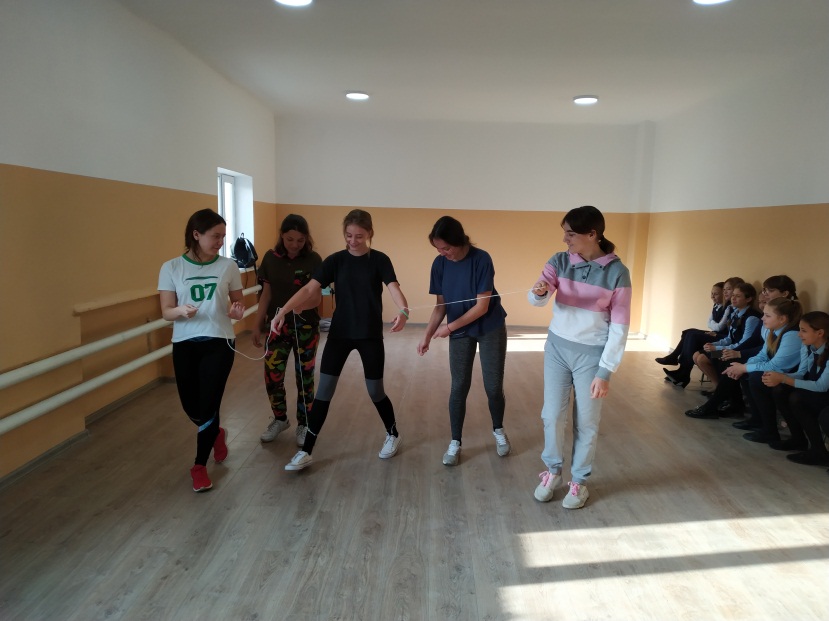 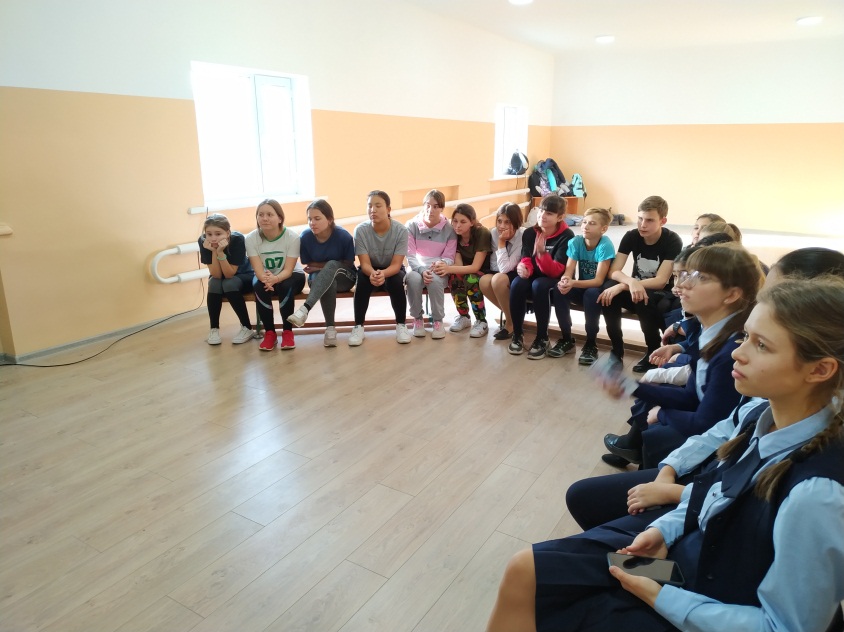 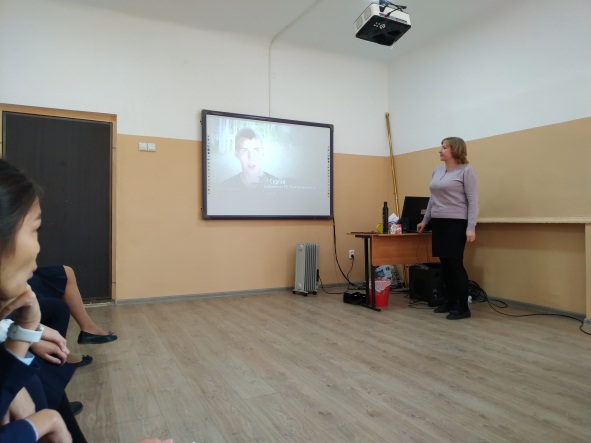 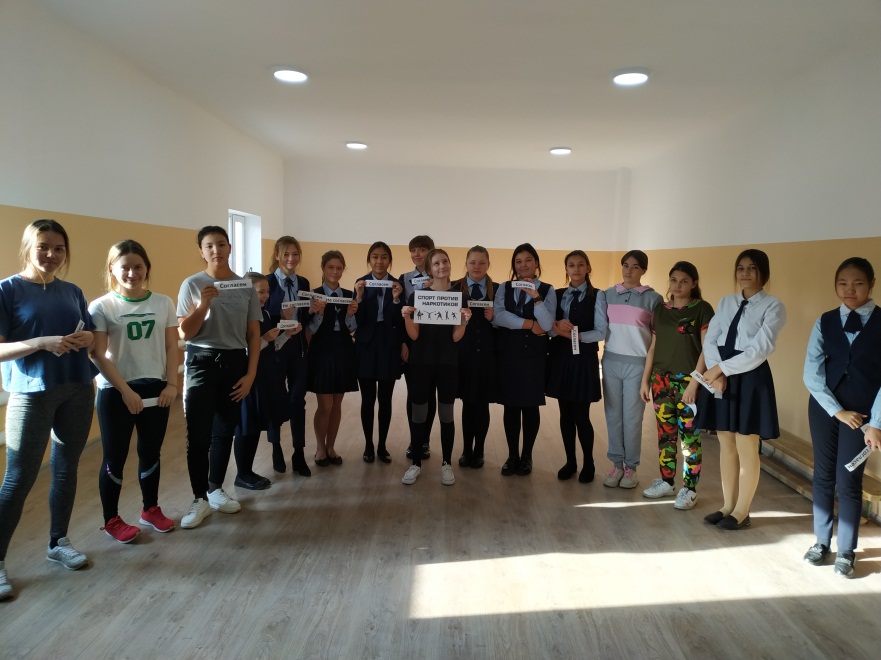 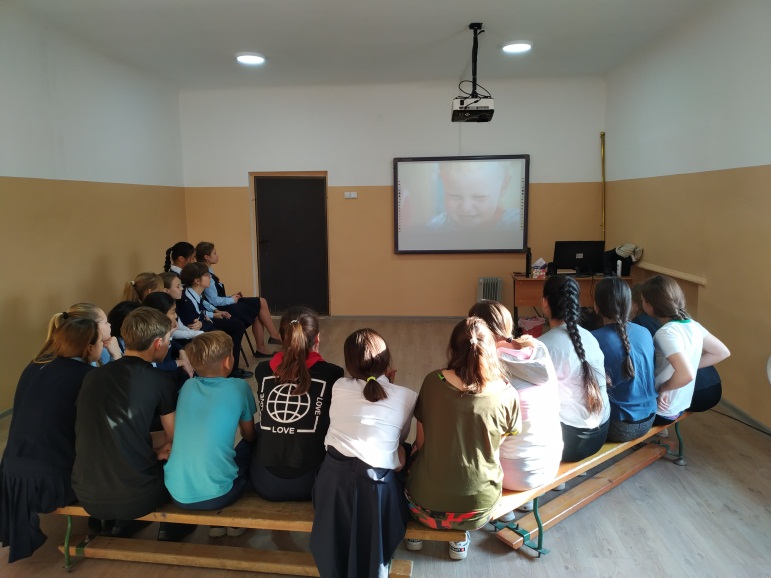 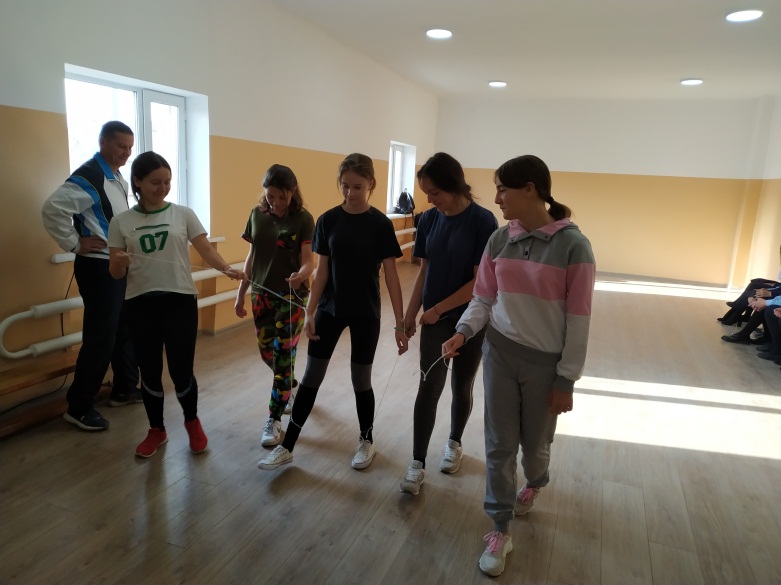 